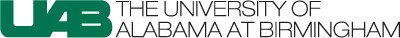 Office of the Registrar Undergraduate/Graduate (Nursing, DMD, OD) Diploma Reorder/Replacement Name______________________________ 	 	Student Number_____________________                                                                                                                                                              (Leave blank if you do not know it) **Name as you wish it to appear on your diploma: _________________________________________________________ Degree_____________________________  	Graduation Date_____________________                                                                                                                                                (Term/year) Contact phone number________________  	Email_______________________________ Mail diploma to: 	____________________________________________________________  	 	                                                    (Name)  	 	 	____________________________________________________________  	                                                                 (Address)  	 	 	____________________________________________________________                                                    (City)                                                             (State)                         (Zip)  	 	 	____________________________________________________________                                             Signature 	 	 	 	 	 	 	Date Return request to:      Campbell Hall                                            Office of the Registrar                                            1300 University Blvd, Room 117A 	         	 	                           Birmingham, Al  35294                                          rstevens@uab.edu; online payment: www.uab.edu/payfortranscript   There is a charge of $15.00 for each Undergraduate diploma and $30 for each Graduate diploma. Please allow 4-6 weeks for delivery. **All diplomas are reordered with original names. If your name has changed and you want it to appear on your diploma, please provide documentation with your form. 